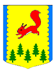 КРАСНОЯРСКИЙ КРАЙПИРОВСКИЙ МУНИЦИПАЛЬНЫЙ ОКРУГПИРОВСКИЙ ОКРУЖНОЙ СОВЕТ ДЕПУТАТОВРЕШЕНИЕ29.01.2024                                       с. Пировское                                       № 39-398рО внесении изменений в решение Пировского окружного Совета депутатов Красноярского края от 22.09.2020 № 1-3р «Об утверждении перечня постоянных комиссии Пировского окружного Совета депутатов»В соответствии со статьей 40 Федерального закона от 06.10.2003 № 131-ФЗ «Об общих принципах организации местного самоуправления в Российской Федерации», статьей 1 Закона Красноярского края от 01.12.2014 № 7-2884 «О некоторых вопросах организации органов местного самоуправления в Красноярском крае», руководствуясь Уставом Пировского муниципального округа Красноярского края, Пировский окружной Совет депутатов РЕШИЛ:1. Внести изменение в решение Пировского окружного Совета депутатов от 22.09.2020 № 1-3р «Об утверждении перечня постоянных комиссии Пировского окружного Совета депутатов», дополнив его приложением согласно приложению к настоящему решению.2. Контроль за исполнением настоящего решения оставляю за собой.3.Настоящее Решение вступает в силу после его официального опубликования в районной газете «Заря».Приложениек РешениюПировского окружного Совета депутатовот 29.01.2024 г. № 39-398рПостоянные комиссии Пировского окружного Совета депутатов 1 созыва 2020-2025г.1. Комиссия по бюджетной, налоговой, экономической политике, земельным, имущественным отношениям и правоохранительной деятельности:Астапова Марина НиколаевнаБерезин Юрий Алексеевич Коваленко Наталья Анатольевна Попалов Игорь Геннадьевич – председатель комиссии.Сеслер Екатерина МихайловнаТерешков Александр ГеннадьевичТерешков Станислав Геннадьевич 2. Комиссия по социальной политике и вопросам местного самоуправления: Альмаметова Рамиля Халиловна Астапова Лариса Ивановна - председатель комиссии. Аксенов Евгений Николаевич Альбах Марина Сергеевна Голубкова Марина Хазиповна Исаченко Сергей Григорьевич Попов Сергей Александрович Тимофеева Галина Михайловна Шефер Кристина Станиславовна3. Комиссия по вопросам жизнеобеспечения, благоустройства, сельского и лесного хозяйства:Аминаев Вазир Вагизович - председатель комиссии.Альбах Марина СергеевнаТерешкова Мария ПетровнаЕрмолаева Марина ВладимировнаМихайлов Сергей НиколаевичПопалов Игорь ГеннадьевичСеслер Екатерина МихайловнаТерешков Александр Геннадьевич9)  Шефер Кристина Станиславовна Председатель Пировского окружного Совета депутатов      Глава Пировского       муниципального округа___________ Г.И. Костыгина      _____________ А.И. Евсеев